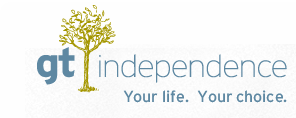 SELF-DIRECTED EMPLOYMENT GUIDE PAYMENT SCHEDULEOutcome payments above are available to the Employment Guide in whole or in part based on the job seeker’s status at the time of referral and his/her support need classification by the Department of Vocational Rehabilitation (DVR).  The Support Service Director will discuss outcome payments available at the time of Employment Guide and Job Seeker match.© 2014 GT Independence. All rights reserved.